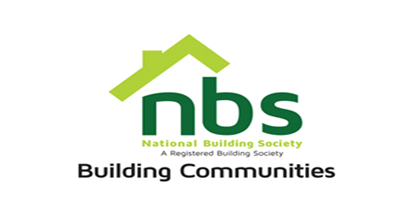                                                                                                                                       03 March 2024REQUEST FOR QUOTATIONSUPPLY AND INSTALLATION OF SOLAR POWER BACK UP AT NBS GWERU BRANCHPRICE SCHEDULEManner of SubmissionBids must be submitted through email or in some other electronic forms are received before the end of the bidding period.  Bids must be received at NBS Celestial Park Head Office on or before the closing date, No. 19280 Borrowdale Road, Block 1, Unit L, 2nd Floor, Harare before 15:00 hours on the closing date. Electronic submission to be sent to: tinashe.dani@nbs.co.zw Offers not received by 15:00 hours on the closing date will be treated as late tenders, rejected, and returned to tenderer.Site Visit Date of Attendance at Gweru NBS: Friday 8th of March 2024 at 11.00hrs (must).Closing Date for Submission: Tuesday 12th of  March 2024 at 15.00hrs YOUR OFFER SHOULD CLEARLY INDICATE THE FOLLOWING:Bidders must respond to the specification on a line-by-line basis. Bidders must attach the methodology and installation planBidders must confirm in writing that they will be able to provide a 12 month warranty for the installed back up system.(must)The company should be registered with ZERA (must)Bidders must provide lead time/delivery period from receipt of official order expressed in weeks (must).Bidders must attach proof of PRAZ registration, Current Tax Clearance Certificate & NSSA Certificate (must attach).Bidders must State Bid Validity for their Quotation (must attach). N.B: All prices quoted in US$ should be payable in Nostrol. Costs to include all labour and consumable costs. No hidden costs and variations will be permittedItemDescriptionQtyUSD$ Unit PriceUSD$ Total PriceInverter5kva 48v Inverter x 140a DC Double pole MCB x 1AVS 30 x 1SPD 600v DC x 1Battery2x UP5000 LITHIUM BATTERY (Estimated useful life 5-10 years)1Vat sumTOTAL